Landesverband der im öffentlichen Dienst  beschäftigten Tierärzte  Baden-Württemberg 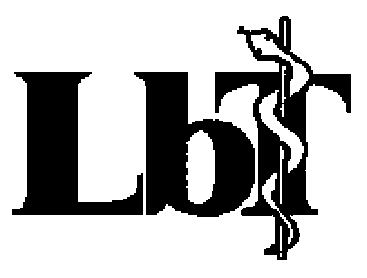  	Der Vorsitzende Einladung zur Mitgliederversammlung am 13. Mai 2022 von 14.00 bis 15.15 Uhr in Leinfelden-Echterdingen Parkhotel Stuttgart Messe-Airport Tagesordnung Begrüßung Grußworte Bericht des Vorstandes Bericht aus dem Institutstierärztebereich Kassenbericht – Bericht der Kassenprüfer Aussprache Entlastung der Vorstandschaft Verschiedenes Backnang, den 13. April 2022 gez. Dr. Thomas Pfisterer LbT Baden – Württemberg, Haus der Tierärzte, Am Kräherwald 219, 70193 Stuttgart,        Telefon (dienstl.): 07191/8954061, E-Mail: t.pfisterer@rems-murr-kreis.de   